Danske Handicaporganisationer – Odense
v. formand Birthe Malling           
Telefon: 40 34 35 27, E-mail: malling@post.tdcadsl.dk https://handicap.dk/lokalafdelinger/syddanmark/dh-odense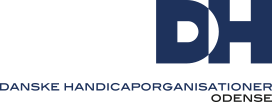  ReferatFU - mødeMandag, den 20. januar 2020 kl. 18Seniorhuset, Toldbodgade, 5000 Odense.Mødedeltagere: Nina Breilich (UlykkesPatientForeningen og PolioForeningen), Birthe Bjerre (UlykkesPatientForeningen og PolioForeningen), Rene Henriksen (Scleroseforeningen), Arne Hansen (Hjernesagen) og Ib Poulsen (LEV)Akut afbud: Birthe Malling (Muskelsvindfonden), Keld Nielsen (Dansk Blindesamfund).Godkendelse af dagorden.	Nyt punkt 5: Aktivitetskalender.Referatet fra FU mødet 18. november 2019 blev godkendt.  	Orientering ved formanden.	Ingen havde hørt om noget fra formanden, der var fraværende.Møde med Borgmester Peter Rahbæk Juel.	Emner til mødet med Borgmester Peter Rahbæk Juel:Sammensætning af handicaprådet.Det er for få byrådsmedlemmer i det nuværende handicapråd. Der er mange embedsmænd fra de lavere hierarkiske lag, som ikke har den store viden om emner uden for deres egen afdeling. For at gøre Handicaprådet bedre og kunne komme med bedre råd til det kommunale embedsværk og byrådet bør der være flere byrådsmedlemmer fra de store partier.Der bør etables en fast møde cyklus med Rådmændene i DH Odense for at fremme handicappolitiske emner mest muligt.Borgermøder skal være tilgængelige for alle.Pårørendepolitik: Borgerrådgiverne bør ansættes i Borgmesterforvaltningen.Aktivitetskalender.Aktivitetskalenderen for 2020 blev gennemgået og rettet.Dialogmødet den 27. april: Trine Bramsen har lovet at samlet nogle politikere til mødet.Emner til fremtidige møder:Peter Rahbæk Juel inviteres til et bestyrelsesmøde, det kunne sikkert give et stort fremmøde.Formand Thorkild Olesen til et bestyrelsesmøde om handicappolitik. Regeringen skal evaluere handicappolitikken. Thorkild kunne fortælle om den nyeste udvikling. Det kunne være en ide at der til dette møde kom en ping med stor indsigt i handicappolitikken.Handicaprådsmøde.	Der er udsendt dagsorden til næste møde i Handicaprådet med flere emner:Evaluering af Handicapprisen 2019.Temadag om frivillighed.Udarbejdelse af årshjul for Handicaprådet.Opfølgning af tilsynsrapport, der bør være en uvildig gennemgang.Tiltag mod tiltagende ensomhed specielt blandt ældre mænd.Man burde søge at deltage i det centrale Handicapråds møder.Evaluering af Handicapprisen.	Arrangerer en uddeling af handicapprisen et sted, hvor der IKKE er mulighed for kørestolsbrugere at komme op på podiet – det er stærkt kritisabelt og meget dårligt planlagt.	Konceptet er godt; den fysiske afvikling dårlig.Folder.	Den nye opdateret folder er ikke tryk endnu.Dagsorden: Årsmøde, den 21. marts 2020 kl. 12.Arne Hansen meddelte, at han ikke genopstiller på det kommende årsmøde.Dagsordenen blev gennemgået. 10.	Beretning.	Gennemgang af Ib Poulsens forslag til beretning, der bliver rettet og skal sammenskrives med referentens forslag.	Rene Henriksen: Vi er med i processen med udarbejdelsen af projekter; men vores gode input bliver glemt. Som eksempel kan fremhæves Letbane projektet, hvor tilgængeligheden ikke er så god som ønsket. Der er på tilgængelighed sket ændringer, som mindsker tilgængeligheden	11.	Handleplan prioritering.		Vi har tidligere besluttet at den kommende handlingsplan kun skal indeholde tre store og vigtige emner.		Emner til den kommende handlingsplan kunne være: Handicappolitik. Kommunale budget.Tilgængelighed.Ib Poulsen udarbejder et udkast til handlingsplan til næste møde.12. 	Budget.		Opstilling af budget udsættes til næste møde, hvor vi ved mere end handlingsplanen.13. 	Seniorhus.		Der er bestyrelsesmøde i uge 5.14.	Bordet Rundt.		Ib Poulsen:			Der er arrangeret kokkeskole for udviklingshæmmede.			Den føromtalte pårørende uddannelse er nu på plads.		LEV har kontakt til freelance journalist, der har skrevet tre artikler om udfordringerne for borgere i LEV området. Man havde håbet at Fyens Stiftstidende ville bringe artiklerne; men det ville de ikke selvom om artiklerne er stillet gratis til rådighed for avisen. Nu bliver artikler bragt i et Odenseanske distriktsblad. 		LEV har opnået økonomiske støtte til et stort forskningsprojekt, hvor universitetsforskere skal undersøge effekten af den hjælp mange borgere i LEV området får til fritidsaktiviteter. 	Rene Henriksen:		Den nye Handicappolitik i Odense Kommune, hvordan går det med den? Der bliver arbejdet med den, oplyses det fra medlemmer af Handicaprådet. 		Ældre- & Handicaprådmand Søren Windell skal inviteres til et møde i DH Odense.		Jeg kan konstatere, at Ældrerådet har bedre kontakt til beslutningstagere end Handicaprådet, det SKAL der gøres noget ved og det skal være bedre. 	Nina Breilich:		App’en ”Giv et Tip” er ikke god at benytte, hvis man vil gøre opmærksom på ting i byen, der skal ændres eller forbedres. App’en kan bruge til små ting som fyldte skraldespande etc.		Tilgængeligheds udvalget har tidligere udarbejdet et langt skriftligt dokument med en lang række af de problemer, der er med tilgængeligheden i Odense Kommune. Det har været svært at få kontakt til embedsmændene i Park og Vej, da de ikke har reageret på henvendelse på mail og App. 		Man har derfor været til møde i Park og Vej og forelagt alle de problemer man har observeret de seneste måneder. Dette møde gav resulter, mange problemer er løst og flere bliver løst snarest muligt.	Birthe Bjerre:		Møde i DH om retssikkerhed.		Tarup Gl. Præstegård: Pårørende har oprettet ”Et åndehul for Pårørende”, hvor der udveksles erfaringer, gives gode råd og nye ideer. Der har været afholdt 3 møder i 2019 og flere er planlagt i 2020. Personalegruppen arbejder med kontakten til de pårørende. I 2020 bliver medarbejdere sendt pårørende kursus, hvor der er fokus på netværksfællesskaber/pårørende fællesskaber for at forbedre pårørendesamarbejdet.De reviderede vedtægter er sendt til Ældre- & Handicapforvaltningen.Fra januar 2020 hjembefordres man en halv tim tidligere. Der er fokus på den bedst afslutning af dagenGeneral diskussion om Fremtiden:		Generationsskifte, hvor skal DH være om 5 år.